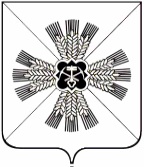 КЕМЕРОВСКАЯ ОБЛАСТЬАДМИНИСТРАЦИЯПРОМЫШЛЕННОВСКОГО МУНИЦИПАЛЬНОГО РАЙОНАПОСТАНОВЛЕНИЕот «31»января 2018 г. 124-Ппгт. ПромышленнаяО функционировании муниципального звена Промышленновского муниципального района территориальной подсистемы единой государственной системы предупреждения и ликвидации чрезвычайных ситуаций Кемеровской областиВ соответствии с Федеральными законами от 21.12.1994 № 68-ФЗ «О защите населения и территорий от чрезвычайных ситуаций природного и техногенного характера», от 12.02.1998 № 28-ФЗ «О гражданской обороне», постановлениями Правительства Российской Федерации от 30.12.2003 № 794 «О единой государственной системе предупреждения и ликвидации чрезвычайных ситуаций», от 08.11.2013 № 1007 «О силах и средствах единой государственной системы предупреждения и ликвидации чрезвычайных ситуаций», постановлением Коллегии Администрации Кемеровской области от 28.12.2012 № 620 «О территориальной подсистеме единой государственной системы предупреждения и ликвидации чрезвычайных ситуаций Кемеровской области», решением комиссии по предупреждению и ликвидации чрезвычайных ситуаций и обеспечению пожарной безопасности Промышленновского муниципального района от 13.11.2017 № 14:1. Утвердить перечень служб муниципального звена Промышленновского муниципального района территориальной подсистемы единой государственной системы предупреждения и ликвидации чрезвычайных ситуаций Кемеровской области (далее по тексту – РСЧС) и закрепление за ними функции по вопросам предупреждения и ликвидации чрезвычайных ситуаций (далее по тексту – ЧС), реагирования на соответствующие риски, определить состав сил и средств службы РСЧС (приложение № 1).2. Базовой основой службы РСЧС определить структурные подразделения администрации Промышленновского муниципального района, а в случаях, предусмотренных федеральным законодательством, территориальные подразделения федеральных органов исполнительной власти, органов исполнительной власти субъекта, осуществляющих свою деятельность на территории района (по согласованию).3. Назначить руководителями служб РСЧС, руководителей соответствующих структурных подразделений администрации Промышленновского муниципального района и органов управления федеральных органов исполнительной власти, органов исполнительной власти субъекта, осуществляющих свою деятельность на территории Промышленновского муниципального района, в чьи полномочия входят вопросы предупреждения и ликвидации ЧС (по согласованию).4. Определить дежурную диспетчерскую службу (уполномоченное должностное лицо службы РСЧС (при отсутствии ДДС) ответственную, (ответственного) за организацию взаимодействия с МКУ «Единая дежурно-диспетчерская служба» Промышленновского муниципального района (далее по тексту – ЕДДС), согласно приложению № 1.5. Отделу ГО, ЧС и мобилизационной подготовки администрации Промышленновского муниципального района (А.В. Виноградов):5.1. ввести руководителей служб РСЧС в состав комиссии по предупреждению и ликвидации чрезвычайных ситуаций и обеспечению пожарной безопасности Промышленновского муниципального района (далее по тексту – КЧС и ОПБ);5.2. создать рабочие группы в составе КЧС и ОПБ района по количеству служб РСЧС, в состав которых включить представителей подразделений администрации Промышленновского муниципального района, территориальных подразделений федеральных органов исполнительной власти, органов исполнительной власти субъекта, организаций, осуществляющих реагирование на риски ЧС на территории района (по согласованию).В режиме функционирования чрезвычайной ситуации определить рабочие группы основой создания межведомственного оперативного штаба (далее - МОШ) по ликвидации ЧС, согласно закреплённым рискам.6. Закрепить службы РСЧС за руководящим составом администрации Промышленновского муниципального района согласно приложению № 2.7. Руководство МОШ в период его работы возложить на заместителя главы, курирующего службу (службы) РСЧС района (приложение № 2).8. При отсутствии угрозы возникновения чрезвычайных ситуаций на территории района, службы РСЧС функционируют в режиме повседневной деятельности.9. Решением главы Промышленновского муниципального района для служб РСЧС может устанавливаться один из следующих режимов функционирования:а)	режим повышенной готовности - при угрозе возникновения чрезвычайных ситуаций;б)	режим чрезвычайной ситуации - при возникновении и ликвидации чрезвычайных ситуаций.10. Решением главы Промышленновского муниципального района о введении для служб РСЧС повышенной готовности или режима чрезвычайной ситуации определяются:а)	обстоятельства, послужившие основанием для введения режима повышенной готовности или режима чрезвычайной ситуации;б)	границы территории, на которой может возникнуть чрезвычайная ситуация, или границы зоны чрезвычайной ситуации;в)	силы и средства, привлекаемые к проведению мероприятий по предупреждению и ликвидации чрезвычайной ситуации;г)	перечень мер по обеспечению защиты населения от чрезвычайной ситуации или организации работ по ее ликвидации;д)	должностные лица, ответственные за осуществление мероприятий по предупреждению чрезвычайной ситуации, или руководитель ликвидации чрезвычайной ситуации.11. При устранении обстоятельств, послуживших основанием для введения на территории района режима повышенной готовности или режима чрезвычайной ситуации, глава Промышленновского муниципального района отменяет установленные режимы функционирования для служб РСЧС.12. Основными мероприятиями, проводимыми службами РСЧС района являются:а) В режиме повседневной деятельности:осуществление ежедневного обмена информацией с ЕДДС по линии ДДС или ответственных должностных лиц службы (при отсутствии ДДС); поддержание органов управления и сил службы РСЧС в готовности; разработка, своевременная корректировка и уточнение планов применения сил и средств службы РСЧС к ликвидации ЧС;изучение потенциально опасных объектов и районов возможных ЧС, прогнозирование ожидаемых последствий ЧС;организация постоянного наблюдения и контроля за состоянием подведомственных объектов;создание, восполнение и поддержание в готовности резервов материальных ресурсов;осуществление контроля за выполнением мероприятий по предупреждению и ликвидации ЧС;формирование и ведение паспортов территорий.б) В режиме повышенной готовности (при угрозе возникновения чрезвычайных ситуаций):организация постоянного взаимодействия с ЕДДС по вопросам уточнения прогноза складывающейся обстановки;усиление наблюдения и контроля за обстановкой на подведомственных объектах и территориях;прогнозирование возможного возникновения ЧС и их масштабов; уточнение принятых решений и ранее разработанных планов реагирования; уточнение плана выдвижения сил, в район ЧС, сроки их готовности и прибытия;проведение дополнительных расчётов по усилению группировки сил и средств службы;проверка наличия и работоспособности средств связи;усиление смены ДДС, введение круглосуточного дежурства ответственных должностных лиц службы (при отсутствии ДДС) при необходимости;приведение в готовность сил и средств, предназначенных для ликвидации ЧС в соответствии с прогнозируемой обстановкой и уточнение им задач; проверка готовности сил и средств службы к действиям;организация и контроль проведения подготовительных мер по возможной защите населения.в)	В режиме чрезвычайной ситуации: оповещение органа управления службы;усиление смены ДДС, введение круглосуточного дежурства ответственных должностных лиц службы (при отсутствии ДДС);организация постоянного взаимодействия с ЕДДС по вопросам уточнения прогноза о складывающейся обстановке;приведение сил и средств службы в готовность к применению по предназначению;направление сил и средств службы в район ЧС;прогнозирование возможной обстановки, подготовка предложений по действиям привлекаемых сил и средств и их наращиванию;управление подчиненными силами, организация их всестороннего обеспечения в ходе проведения мероприятий по ликвидации последствий чрезвычайных ситуаций.13. Признать утратившими силу постановление администрации Промышленновского муниципального района от 13.11.2017 № 1354-П «О функционировании муниципального звена Промышленновского муниципального района территориальной подсистемы единой государственной системы предупреждения и ликвидации чрезвычайных ситуаций Кемеровской области».14.	Постановление подлежит обнародованию на официальном сайте администрации Промышленновского муниципального района.15.	Контроль за исполнением настоящего постановления возложить на первого заместителя главы Промышленновского муниципального района                          В.Е. Сереброва.16.	 Постановление вступает в силу со дня подписания.Исп. А.В. ВиноградовТел. 72005Приложение № 1к постановлению администрации Промышленновского муниципального района от 31.01.2018 №124-ППеречень служб муниципального звена Промышленновского муниципального района территориальной подсистемы единой государственной системы предупреждения и ликвидации чрезвычайных ситуаций Кемеровской областиПриложение № 2 к постановлению администрации Промышленновского муниципального района от 31.01.2018 № 124-ПЗакрепление служб муниципального звена Промышленновского муниципального района территориальной подсистемы единой государственной системы предупреждения и ликвидации чрезвычайных ситуаций Кемеровской области за руководящим составом администрации Промышленновского муниципального районаГлаваПромышленновского муниципального районаД.П. Ильин№п/пНаименование рискаПривлекаемые органы управления, должностные лица (ФОИВ, ОИВ субъекта, организаций)Дежурная службы, ответственные должностные лицаСилы и средства муниципальные района (городского округа) привлекаемые для ликвидации рискаСилы и средства (ФОИВ, ОИВ субъекта) привлекаемые для ликвидации риска1. СЛУЖБА ЗАЩИТЫ И ЛИКВИДАЦИИ ЧС НА ТРАНСПОРТЕ И ОБЪЕКТАХ ГАЗОВОГО ХОЗЯЙСТВА1. СЛУЖБА ЗАЩИТЫ И ЛИКВИДАЦИИ ЧС НА ТРАНСПОРТЕ И ОБЪЕКТАХ ГАЗОВОГО ХОЗЯЙСТВА1. СЛУЖБА ЗАЩИТЫ И ЛИКВИДАЦИИ ЧС НА ТРАНСПОРТЕ И ОБЪЕКТАХ ГАЗОВОГО ХОЗЯЙСТВА1. СЛУЖБА ЗАЩИТЫ И ЛИКВИДАЦИИ ЧС НА ТРАНСПОРТЕ И ОБЪЕКТАХ ГАЗОВОГО ХОЗЯЙСТВА1. СЛУЖБА ЗАЩИТЫ И ЛИКВИДАЦИИ ЧС НА ТРАНСПОРТЕ И ОБЪЕКТАХ ГАЗОВОГО ХОЗЯЙСТВА1. СЛУЖБА ЗАЩИТЫ И ЛИКВИДАЦИИ ЧС НА ТРАНСПОРТЕ И ОБЪЕКТАХ ГАЗОВОГО ХОЗЯЙСТВАОтветственный за формирование службы: Ответственный за формирование службы: Ответственный за формирование службы: Ответственный за формирование службы: Ответственный за формирование службы: Ответственный за формирование службы: НАЧАЛЬНИК УПРАВЛЕНИЯ ПО ЖИЗНЕОБЕСПЕЧЕНИЮ И СТРОИТЕЛЬСТВУ НАЧАЛЬНИК УПРАВЛЕНИЯ ПО ЖИЗНЕОБЕСПЕЧЕНИЮ И СТРОИТЕЛЬСТВУ НАЧАЛЬНИК УПРАВЛЕНИЯ ПО ЖИЗНЕОБЕСПЕЧЕНИЮ И СТРОИТЕЛЬСТВУ НАЧАЛЬНИК УПРАВЛЕНИЯ ПО ЖИЗНЕОБЕСПЕЧЕНИЮ И СТРОИТЕЛЬСТВУ НАЧАЛЬНИК УПРАВЛЕНИЯ ПО ЖИЗНЕОБЕСПЕЧЕНИЮ И СТРОИТЕЛЬСТВУ НАЧАЛЬНИК УПРАВЛЕНИЯ ПО ЖИЗНЕОБЕСПЕЧЕНИЮ И СТРОИТЕЛЬСТВУ Малышев Николай Григорьевич 8(38442)74794Малышев Николай Григорьевич 8(38442)74794Малышев Николай Григорьевич 8(38442)74794Малышев Николай Григорьевич 8(38442)74794Малышев Николай Григорьевич 8(38442)74794Малышев Николай Григорьевич 8(38442)747941Риск возникновения ЧС на объектах железнодорожного транспорта (далее - ж/д) связанные с крушением пассажирского составовНачальник станцииНачальник станции,дежурный по станцииФГКУ «20 отряд ФПС по КО» (ПСЧ-1, ПСЧ-2);Отдел МВД России по Промышленновскому району;ГБУЗ КО «Промышленновская районная больница»;Пожарный поезд ст. ПромышленнаяГКУ КО «Агентство по защите населения и территории Кемеровской области» (ПСЧ-13, ПСЧ-17); Восстановительный поезд; АСФ ОАО РЖД;аэромобильная группа Главного управления МЧС России по Кемеровской области2Риск возникновения ЧС на объектах ж/д транспорта связанные с крушением грузового составовНачальник станцииНачальник станции,дежурный по станцииФГКУ «20 отряд ФПС по КО» (ПСЧ-1, ПСЧ-2);Отдел МВД России по Промышленновскому району;ГБУЗ КО «Промышленновская районная больница»;Пожарный поезд ст. ПромышленнаяГКУ КО «Агентство по защите населения и территории Кемеровской области» (ПСЧ-13, ПСЧ-17); Восстановительный поезд; АСФ ОАО РЖД;аэромобильная группа Главного управления МЧС России по Кемеровской области3Риск возникновения ЧС на объектах ж/д транспорта связанные с крушением состава с опасным грузомНачальник станцииНачальник станции,дежурный по станцииФГКУ «20 отряд ФПС по КО» (ПСЧ-1, ПСЧ-2);Отдел МВД России по Промышленновскому району;ГБУЗ КО «Промышленновская районная больница»;Пожарный поезд ст. ПромышленнаяГКУ КО «Агентство по защите населения и территории Кемеровской области» (ПСЧ-13, ПСЧ-17); Восстановительный поезд; АСФ ОАО РЖД;аэромобильная группа Главного управления МЧС России по Кемеровской области4Риск возникновения ЧС на объектах ж/д транспорта связанные с аварией на ж/д станции или ж/д переездеНачальник станцииНачальник станции,дежурный по станцииФГКУ «20 отряд ФПС по КО» (ПСЧ-1, ПСЧ-2);Отдел МВД России по Промышленновскому району;ГБУЗ КО «Промышленновская районная больница»;Пожарный поезд ст. ПромышленнаяГКУ КО «Агентство по защите населения и территории Кемеровской области» (ПСЧ-13, ПСЧ-17); Восстановительный поезд; АСФ ОАО РЖД;аэромобильная группа Главного управления МЧС России по Кемеровской области5Риск возникновения ЧС на объектах воздушного транспорта: вне территории населенных пунктов; на территории населенных пунктовФКУ «Сибирский авиационный поисковоспасательный центр»Координационный диспетчерский центрФГКУ «20 отряд ФПС по КО» (ПСЧ-1, ПСЧ-2);Отдел МВД России по Промышленновскому району;ГБУЗ КО «Промышленновская районная больница»ГКУ КО «Агентство по защите населения и территории Кемеровской области» (ПСЧ-13, ПСЧ-17);аэромобильная группа Главного управления МЧС России по Кемеровской области;ФКУ «Сибирский авиационный поисковоспасательный центр»6Риск возникновения ЧС на объектах воздушного транспорта связанные с поиском воздушного суднаФКУ «Сибирский авиационный поисковоспасательный центр»Координационный диспетчерский центрФГКУ «20 отряд ФПС по КО» (ПСЧ-1, ПСЧ-2);Отдел МВД России по Промышленновскому району;ГБУЗ КО «Промышленновская районная больница»;АСФ авиационного поисковоспасательного центраГКУ КО «Агентство по защите населения и территории Кемеровской области» (ПСЧ-13, ПСЧ-17);аэромобильная группа Главного управления МЧС России по Кемеровской области;ФКУ «Сибирский авиационный поисковоспасательный центр»7Риск возникновения крупного дорожнотранспортного происшествияОтдел МВД России по Промышленновскому району;ГКУ  Кемеровской области  «Дирекция автомобильных дорог Кузбасса»; дорожная организацияДДС - 102;ДДС - ГКУ  Кемеровской области  «Дирекция автомобильных дорог Кузбасса»;ДДС - дорожной организацииОтдел МВД России по Промышленновскому району;ФГКУ «20 отряд ФПС по КО» (ПСЧ-1, ПСЧ-2);ГБУЗ КО «Промышленновская районная больница»;дорожная организацияГКУ КО «Агентство по защите населения и территории Кемеровской области» (ПСЧ-13, ПСЧ-17);аэромобильная группа Главного управления МЧС России по Кемеровской области8Риск возникновения ЧС на автомобильных дорогах связанный с нарушением транспортного сообщения между населенными пунктамиОтдел МВД России по Промышленновскому району;ГКУ  Кемеровской области  «Дирекция автомобильных дорог Кузбасса»; дорожная организацияДДС - 102;ДДС - ГКУ  Кемеровской области  «Дирекция автомобильных дорог Кузбасса»;ДДС - дорожной организацииОтдел МВД России по Промышленновскому району;ФГКУ «20 отряд ФПС по КО» (ПСЧ-1, ПСЧ-2);ГБУЗ КО «Промышленновская районная больница»;дорожная организацияГКУ КО «Агентство по защите населения и территории Кемеровской области» (ПСЧ-13, ПСЧ-17);аэромобильная группа Главного управления МЧС России по Кемеровской области9Риск возникновения ЧС на объектах автомобильного транспорта с участием: пассажирского транспорта; транспорта перевозящего опасные грузыОтдел МВД России по Промышленновскому району;ГКУ  Кемеровской области  «Дирекция автомобильных дорог Кузбасса»; дорожная организацияДДС - 102;ДДС - ГКУ  Кемеровской области  «Дирекция автомобильных дорог Кузбасса»;ДДС - дорожной организацииОтдел МВД России по Промышленновскому району;ФГКУ «20 отряд ФПС по КО» (ПСЧ-1, ПСЧ-2);ГБУЗ КО «Промышленновская районная больница»;дорожная организацияГКУ КО «Агентство по защите населения и территории Кемеровской области» (ПСЧ-13, ПСЧ-17);аэромобильная группа Главного управления МЧС России по Кемеровской области10Риск возникновения ЧС на объектах автомобильного транспорта связанный с заторами (заносами) на дорогахОтдел МВД России по Промышленновскому району;ГКУ  Кемеровской области  «Дирекция автомобильных дорог Кузбасса»; дорожная организацияДДС - 102;ДДС - ГКУ  Кемеровской области  «Дирекция автомобильных дорог Кузбасса»;ДДС - дорожной организацииОтдел МВД России по Промышленновскому району;ФГКУ «20 отряд ФПС по КО» (ПСЧ-1, ПСЧ-2);ГБУЗ КО «Промышленновская районная больница»;дорожная организацияГКУ КО «Агентство по защите населения и территории Кемеровской области» (ПСЧ-13, ПСЧ-17);аэромобильная группа Главного управления МЧС России по Кемеровской области11Риск возникновения аварии автомобильного транспорта на железнодорожном переездеОтдел МВД России по Промышленновскому району;ГКУ  Кемеровской области  «Дирекция автомобильных дорог Кузбасса»; дорожная организацияДДС - 102;ДДС - ГКУ  Кемеровской области  «Дирекция автомобильных дорог Кузбасса»;ДДС - дорожной организацииОтдел МВД России по Промышленновскому району;ФГКУ «20 отряд ФПС по КО» (ПСЧ-1, ПСЧ-2);ГБУЗ КО «Промышленновская районная больница»;дорожная организацияГКУ КО «Агентство по защите населения и территории Кемеровской области» (ПСЧ-13, ПСЧ-17);аэромобильная группа Главного управления МЧС России по Кемеровской области12Риск возникновения аварии автомобильного транспорта на мостахОтдел МВД России по Промышленновскому району;ГКУ  Кемеровской области  «Дирекция автомобильных дорог Кузбасса»; дорожная организацияДДС - 102;ДДС - ГКУ  Кемеровской области  «Дирекция автомобильных дорог Кузбасса»;ДДС - дорожной организацииОтдел МВД России по Промышленновскому району;ФГКУ «20 отряд ФПС по КО» (ПСЧ-1, ПСЧ-2);ГБУЗ КО «Промышленновская районная больница»;дорожная организацияГКУ КО «Агентство по защите населения и территории Кемеровской области» (ПСЧ-13, ПСЧ-17);аэромобильная группа Главного управления МЧС России по Кемеровской области13Риск возникновения аварий на магистральных газопроводахООО «Газпром трансгаз Томск»ДДС ООО «Промышленнаярайгаз» - 104Аварийная бригада ООО «Промышленнаярайгаз»; ФГКУ «20 отряд ФПС по КО» (ПСЧ-1, ПСЧ-2)Аварийная бригада ОАО «Сибирьгазсервис»;АМГ ООО «Газпром трансгаз Томск»14Риск возникновения аварий на системах газоснабжения, повлекшее нарушение жизнедеятельности населения-ДДС ООО «Промышленнаярайгаз» - 104Аварийная бригада ООО «Промышленнаярайгаз»-15Риск возникновения очень сильного снегаГКУ  Кемеровской области  «Дирекция автомобильных дорог Кузбасса»; дорожная организация;Отдел МВД России по Промышленновскому районуДДС - ГКУ  Кемеровской области  «Дирекция автомобильных дорог Кузбасса»;ДДС - дорожной службыДДС - 102Отдел МВД России по Промышленновскому району;аварийная бригада управляющей компании;аварийная бригада дорожной службы;ФГКУ «20 отряд ФПС по КО» (ПСЧ-1, ПСЧ-2);ГБУЗ КО «Промышленновская районная больница»Формирования ГКУ  Кемеровской области  «Дирекция автомобильных дорог Кузбасса»;ГКУ КО «Агентство по защите населения и территории Кемеровской области» (ПСЧ-13, ПСЧ-17); Аэромобильная группа Главного управления МЧС России по Кемеровской области16Риск возникновения сильной метелиГКУ  Кемеровской области  «Дирекция автомобильных дорог Кузбасса»; дорожная организация;Отдел МВД России по Промышленновскому районуДДС - ГКУ  Кемеровской области  «Дирекция автомобильных дорог Кузбасса»;ДДС - дорожной службыДДС - 102Отдел МВД России по Промышленновскому району;аварийная бригада дорожной организации; аварийная бригада управляющей компании;ФГКУ «20 отряд ФПС по КО» (ПСЧ-1, ПСЧ-2);ГБУЗ КО «Промышленновская районная больница»Формирования ГКУ  Кемеровской области  «Дирекция автомобильных дорог Кузбасса»;ГКУ КО «Агентство по защите населения и территории Кемеровской области» (ПСЧ-13, ПСЧ-17); Аэромобильная группа Главного управления МЧС России по Кемеровской области17Риск провала людей и техники под ледГКУ Кемеровской области «Агентство по защите населения и территории Кемеровской области»;дорожная организация;Отдел МВД России по Промышленновскому районуДДС - ГКУ Кемеровской области «Агентство по защите населения и территории Кемеровской области»;ДДС – дорожной службы;ДДС -102ФГКУ «20 отряд ФПС по КО» (ПСЧ-1, ПСЧ-2);Отдел МВД России по Промышленновскому району;аварийная бригада дорожной организации; ГБУЗ КО «Промышленновская районная больница»ГКУ КО «Агентство по защите населения и территории Кемеровской области» (ФКУ «Центр ГИМС МЧС России по Кемеровской области», ПСЧ-13, ПСЧ-17); Главного управления МЧС России по Кемеровской области2. СЛУЖБА ТУШЕНИЯ ПОЖАРОВ2. СЛУЖБА ТУШЕНИЯ ПОЖАРОВ2. СЛУЖБА ТУШЕНИЯ ПОЖАРОВ2. СЛУЖБА ТУШЕНИЯ ПОЖАРОВ2. СЛУЖБА ТУШЕНИЯ ПОЖАРОВ2. СЛУЖБА ТУШЕНИЯ ПОЖАРОВОтветственный за формирование службы:Ответственный за формирование службы:Ответственный за формирование службы:Ответственный за формирование службы:Ответственный за формирование службы:Ответственный за формирование службы:НАЧАЛЬНИК ПОЖАРНО-СПАСАТЕЛЬНОЙ ЧАСТИНАЧАЛЬНИК ПОЖАРНО-СПАСАТЕЛЬНОЙ ЧАСТИНАЧАЛЬНИК ПОЖАРНО-СПАСАТЕЛЬНОЙ ЧАСТИНАЧАЛЬНИК ПОЖАРНО-СПАСАТЕЛЬНОЙ ЧАСТИНАЧАЛЬНИК ПОЖАРНО-СПАСАТЕЛЬНОЙ ЧАСТИНАЧАЛЬНИК ПОЖАРНО-СПАСАТЕЛЬНОЙ ЧАСТИСуханов Иван Владимирович 8(38442)74604Суханов Иван Владимирович 8(38442)74604Суханов Иван Владимирович 8(38442)74604Суханов Иван Владимирович 8(38442)74604Суханов Иван Владимирович 8(38442)74604Суханов Иван Владимирович 8(38442)7460418Пожары в зданиях, сооружениях, установках (в т.ч. магистральные газо-, нефте-, продуктопроводы) производственного назначенияОАО «Сибтранснефтепродукт»;ООО «Газпром трансгаз Томск»ДДС-101АСФ ЛПДС «Плотниково» ОАО «Сибтранснефтепродукт»;Аварийная бригада ООО «Промышленнаярайгаз»;  ФГКУ «20 отряд ФПС по КО» (ПСЧ-1, ПСЧ-2);Отдел МВД России по Промышленновскому району;ГБУЗ КО «Промышленновская районная больница»Аварийная бригада ОАО «Сибтранснефтепродукт»;ГКУ КО «Агентство по защите населения и территории Кемеровской области» (ПСЧ-13, ПСЧ-17); аэромобильная группа Главного управления МЧС России по Кемеровской области;Аварийная бригада ОАО «Сибирьгазсервис»;АМГ ООО «Газпром трансгаз Томск»19Пожары на объектах: жилого назначения; сельскохозяйственного назначения; торговли и питания и других объектов-ДДС-101ФГКУ «20 отряд ФПС по КО» (ПСЧ-1, ПСЧ-2);Отдел МВД России по Промышленновскому району;ГБУЗ КО «Промышленновская районная больница»ГКУ КО «Агентство по защите населения и территории Кемеровской области» (ПСЧ-13, ПСЧ-17);аэромобильная группа Главного управления МЧС России по Кемеровской области 20Пожары на автомобильном транспорте-ДДС-101ФГКУ «20 отряд ФПС по КО» (ПСЧ-1, ПСЧ-2);Отдел МВД России по Промышленновскому району;ГБУЗ КО «Промышленновская районная больница»ГКУ КО «Агентство по защите населения и территории Кемеровской области» (ПСЧ-13, ПСЧ-17);аэромобильная группа Главного управления МЧС России по Кемеровской области 21Пожары на воздушном транспорте-ДДС-101ФГКУ «20 отряд ФПС по КО» (ПСЧ-1, ПСЧ-2);Отдел МВД России по Промышленновскому району;ГБУЗ КО «Промышленновская районная больница»ГКУ КО «Агентство по защите населения и территории Кемеровской области» (ПСЧ-13, ПСЧ-17);аэромобильная группа Главного управления МЧС России по Кемеровской области 22Пожары в зданиях (сооружениях) жилого, административного, учебно-воспитательного, социального, культурно-досугового назначения, здравоохранения и других объектах-ДДС-101ФГКУ «20 отряд ФПС по КО» (ПСЧ-1, ПСЧ-2);Отдел МВД России по Промышленновскому району;ГБУЗ КО «Промышленновская районная больница»ГКУ КО «Агентство по защите населения и территории Кемеровской области» (ПСЧ-13, ПСЧ-17);аэромобильная группа Главного управления МЧС России по Кемеровской области 23Пожары на ж/д транспортеНачальник станции ДДС-101;дежурный по станцииФГКУ «20 отряд ФПС по КО» (ПСЧ-1, ПСЧ-2);Отдел МВД России по Промышленновскому району;ГБУЗ КО «Промышленновская районная больница»; Пожарный поезд ст. ПромышленнаяГКУ КО «Агентство по защите населения и территории Кемеровской области» (ПСЧ-13, ПСЧ-17); восстановительный поезд; АСФ ОАО РЖД;3. СЛУЖБА ЗАЩИТЫ И ЛИКВИДАЦИИ ЧСНА ОБЪЕКТАХ ЖИЛИЩНО-КОММУНАЛЬНОГО ХОЗЯЙСТВА И ЭНЕРГЕТИКИ3. СЛУЖБА ЗАЩИТЫ И ЛИКВИДАЦИИ ЧСНА ОБЪЕКТАХ ЖИЛИЩНО-КОММУНАЛЬНОГО ХОЗЯЙСТВА И ЭНЕРГЕТИКИ3. СЛУЖБА ЗАЩИТЫ И ЛИКВИДАЦИИ ЧСНА ОБЪЕКТАХ ЖИЛИЩНО-КОММУНАЛЬНОГО ХОЗЯЙСТВА И ЭНЕРГЕТИКИ3. СЛУЖБА ЗАЩИТЫ И ЛИКВИДАЦИИ ЧСНА ОБЪЕКТАХ ЖИЛИЩНО-КОММУНАЛЬНОГО ХОЗЯЙСТВА И ЭНЕРГЕТИКИ3. СЛУЖБА ЗАЩИТЫ И ЛИКВИДАЦИИ ЧСНА ОБЪЕКТАХ ЖИЛИЩНО-КОММУНАЛЬНОГО ХОЗЯЙСТВА И ЭНЕРГЕТИКИ3. СЛУЖБА ЗАЩИТЫ И ЛИКВИДАЦИИ ЧСНА ОБЪЕКТАХ ЖИЛИЩНО-КОММУНАЛЬНОГО ХОЗЯЙСТВА И ЭНЕРГЕТИКИОтветственный за формирование службы:Ответственный за формирование службы:Ответственный за формирование службы:Ответственный за формирование службы:Ответственный за формирование службы:Ответственный за формирование службы:НАЧАЛЬНИК УПРАВЛЕНИЯ ПО ЖИЗНЕОБЕСПЕЧЕНИЮ И СТРОИТЕЛЬСТВУНАЧАЛЬНИК УПРАВЛЕНИЯ ПО ЖИЗНЕОБЕСПЕЧЕНИЮ И СТРОИТЕЛЬСТВУНАЧАЛЬНИК УПРАВЛЕНИЯ ПО ЖИЗНЕОБЕСПЕЧЕНИЮ И СТРОИТЕЛЬСТВУНАЧАЛЬНИК УПРАВЛЕНИЯ ПО ЖИЗНЕОБЕСПЕЧЕНИЮ И СТРОИТЕЛЬСТВУНАЧАЛЬНИК УПРАВЛЕНИЯ ПО ЖИЗНЕОБЕСПЕЧЕНИЮ И СТРОИТЕЛЬСТВУНАЧАЛЬНИК УПРАВЛЕНИЯ ПО ЖИЗНЕОБЕСПЕЧЕНИЮ И СТРОИТЕЛЬСТВУМалышев Николай Григорьевич 8(38442)74794Малышев Николай Григорьевич 8(38442)74794Малышев Николай Григорьевич 8(38442)74794Малышев Николай Григорьевич 8(38442)74794Малышев Николай Григорьевич 8(38442)74794Малышев Николай Григорьевич 8(38442)7479424Риск возникновения аварий на электроэнергетических сетях с долговременным перерывом электроснабжения основных потребителей и населения-ДДС – электроснабжающей организацииАварийная бригада электроснабжающей организации; ФГКУ «20 отряд ФПС по КО» (ПСЧ-1, ПСЧ-2);Отдел МВД России по Промышленновскому району;ГБУЗ КО «Промышленновская районная больница»Аварийная бригада электроснабжающей организации25Риск возникновения аварии на транспортных электрических контактных сетях-ДДС – электроснабжающей организацииАварийная бригада электроснабжающей организацииАварийная бригада электроснабжающей организации26Риск возникновения аварий на электросетях: 110 кВ, 0,4 кВ-ДДС – электроснабжающей организацииАварийная бригада электроснабжающей организацииАварийная бригада электроснабжающей организации27Риск возникновения аварий на водозаборах-ДДС  - ООО «Промышленновские коммунальные системы»Аварийная бригада ООО «Промышленновские коммунальные системы»-28Риск возникновения аварий на очистных сооружениях-ДДС  - ООО «Промышленновские коммунальные системы»Аварийная бригада ООО «Промышленновские коммунальные системы»-29Риск взрыва бытового газа-ДДС – управляющей компанииАварийная бригада управляющей компании; аварийная бригада электроснабжающей организации;ФГКУ «20 отряд ФПС по КО» (ПСЧ-1, ПСЧ-2);Отдел МВД России по Промышленновскому району;ГБУЗ КО «Промышленновская районная больница»ГКУ КО «Агентство по защите населения и территории Кемеровской области» (ПСЧ-13, ПСЧ-17)30Риск возникновения аварий на системах теплоснабжения, повлекшее нарушение жизнедеятельности населения-ДДС - ООО «Промышленновские коммунальные системы»Аварийная бригада ООО «Промышленновские коммунальные системы»-31Риск возникновения аварий на системах водоснабжения-ДДС - ООО «Промышленновские коммунальные системы»Аварийная бригада ООО «Промышленновские коммунальные системы»-32Риск возникновения аварий на канализационных сетях-ДДС - ООО «Промышленновские коммунальные системы»Аварийная бригада ООО «Промышленновские коммунальные системы»-33Риск возникновения очень сильного дождя (в т.ч. мокрый снег, дождь со снегом)-ДДС – электроснабжающей организацииАварийная бригада электроснабжающей организации;ФГКУ «20 отряд ФПС по КО» (ПСЧ-1, ПСЧ-2)Аварийная бригада электроснабжающей организации34Риск возникновения продолжительных сильных дождей-ДДС – организаций жилищно-коммунального и дорожного комплексаАварийные бригады организаций жилищно-коммунального и дорожного комплекса; Отдел МВД России по Промышленновскому району;ФГКУ «20 отряд ФПС по КО» (ПСЧ-1, ПСЧ-2)ГКУ КО «Агентство по защите населения и территории Кемеровской области» (ПСЧ-13, ПСЧ-17); аэромобильная группа Главного управления МЧС России по Кемеровской области35Риск возникновения крупного града-ДДС – организаций жилищно-коммунального и дорожного комплексаАварийные бригады организаций жилищно-коммунального и дорожного комплекса;Отдел МВД России по Промышленновскому району;ФГКУ «20 отряд ФПС по КО» (ПСЧ-1, ПСЧ-2)ГКУ КО «Агентство по защите населения и территории Кемеровской области» (ПСЧ-13, ПСЧ-17); аэромобильная группа Главного управления МЧС России по Кемеровской области36Риск возникновения сильного ветра, (в т.ч. шквал, смерч)-ДДС – организаций жилищно-коммунального и дорожного комплекса;дежурный синоптикАварийные бригады организаций жилищно-коммунального и дорожного комплекса;ФГКУ «20 отряд ФПС по КО» (ПСЧ-1, ПСЧ-2)ГКУ КО «Агентство по защите населения и территории Кемеровской области» (ПСЧ-13, ПСЧ-17); аэромобильная группа Главного управления МЧС России по Кемеровской области37Риск возникновения высоких уровней воды (половодье, зажор, затор, дождевой паводок)-ДДС – организаций жилищно-коммунального и дорожного комплекса;дежурный синоптикАварийные бригады организаций жилищно-коммунального и дорожного комплекса;ФГКУ «20 отряд ФПС по КО» (ПСЧ-1, ПСЧ-2)ГКУ КО «Агентство по защите населения и территории Кемеровской области» (ПСЧ-13, ПСЧ-17); аэромобильная группа Главного управления МЧС России по Кемеровской области4. СЛУЖБА ЗАЩИТЫ И ЛИКВИДАЦИИ ЧС НА ОБЪЕКТАХ СТРОИТЕЛЬСТВА4. СЛУЖБА ЗАЩИТЫ И ЛИКВИДАЦИИ ЧС НА ОБЪЕКТАХ СТРОИТЕЛЬСТВА4. СЛУЖБА ЗАЩИТЫ И ЛИКВИДАЦИИ ЧС НА ОБЪЕКТАХ СТРОИТЕЛЬСТВА4. СЛУЖБА ЗАЩИТЫ И ЛИКВИДАЦИИ ЧС НА ОБЪЕКТАХ СТРОИТЕЛЬСТВА4. СЛУЖБА ЗАЩИТЫ И ЛИКВИДАЦИИ ЧС НА ОБЪЕКТАХ СТРОИТЕЛЬСТВА4. СЛУЖБА ЗАЩИТЫ И ЛИКВИДАЦИИ ЧС НА ОБЪЕКТАХ СТРОИТЕЛЬСТВАОтветственный за формирование службы:Ответственный за формирование службы:Ответственный за формирование службы:Ответственный за формирование службы:Ответственный за формирование службы:Ответственный за формирование службы:НАЧАЛЬНИК УПРАВЛЕНИЯ ПО ЖИЗНЕОБЕСПЕЧЕНИЮ И СТРОИТЕЛЬСТВУНАЧАЛЬНИК УПРАВЛЕНИЯ ПО ЖИЗНЕОБЕСПЕЧЕНИЮ И СТРОИТЕЛЬСТВУНАЧАЛЬНИК УПРАВЛЕНИЯ ПО ЖИЗНЕОБЕСПЕЧЕНИЮ И СТРОИТЕЛЬСТВУНАЧАЛЬНИК УПРАВЛЕНИЯ ПО ЖИЗНЕОБЕСПЕЧЕНИЮ И СТРОИТЕЛЬСТВУНАЧАЛЬНИК УПРАВЛЕНИЯ ПО ЖИЗНЕОБЕСПЕЧЕНИЮ И СТРОИТЕЛЬСТВУНАЧАЛЬНИК УПРАВЛЕНИЯ ПО ЖИЗНЕОБЕСПЕЧЕНИЮ И СТРОИТЕЛЬСТВУМалышев Николай Григорьевич 8(38442)74794Малышев Николай Григорьевич 8(38442)74794Малышев Николай Григорьевич 8(38442)74794Малышев Николай Григорьевич 8(38442)74794Малышев Николай Григорьевич 8(38442)74794Малышев Николай Григорьевич 8(38442)7479438Риск обрушения зданий и сооружений-ДДС - управляющей компанииАварийная бригада управляющей компании;аварийная бригада электроснабжающей организации; ФПС по КО» (ПСЧ-1, ПСЧ-2);Отдел МВД России по Промышленновскому району;ГБУЗ КО «Промышленновская районная больница»ГКУ КО «Агентство по защите населения и территории Кемеровской области» (ПСЧ-13, ПСЧ-17); аэромобильная группа Главного управления МЧС России по Кемеровской области39Риск падения строительных конструкций и механизмов-ДДС - управляющей компанииАварийная бригада управляющей компании;аварийная бригада электроснабжающей организации; ФПС по КО» (ПСЧ-1, ПСЧ-2);Отдел МВД России по Промышленновскому району;ГБУЗ КО «Промышленновская районная больница»ГКУ КО «Агентство по защите населения и территории Кемеровской области» (ПСЧ-13, ПСЧ-17); аэромобильная группа Главного управления МЧС России по Кемеровской области5. СЛУЖБА ЗАЩИТЫ ЛЕСОВ ОТ ПОЖАРОВ, ВРЕДИТЕЛЕЙ И БОЛЕЗНЕЙ ЛЕСА5. СЛУЖБА ЗАЩИТЫ ЛЕСОВ ОТ ПОЖАРОВ, ВРЕДИТЕЛЕЙ И БОЛЕЗНЕЙ ЛЕСА5. СЛУЖБА ЗАЩИТЫ ЛЕСОВ ОТ ПОЖАРОВ, ВРЕДИТЕЛЕЙ И БОЛЕЗНЕЙ ЛЕСА5. СЛУЖБА ЗАЩИТЫ ЛЕСОВ ОТ ПОЖАРОВ, ВРЕДИТЕЛЕЙ И БОЛЕЗНЕЙ ЛЕСА5. СЛУЖБА ЗАЩИТЫ ЛЕСОВ ОТ ПОЖАРОВ, ВРЕДИТЕЛЕЙ И БОЛЕЗНЕЙ ЛЕСА5. СЛУЖБА ЗАЩИТЫ ЛЕСОВ ОТ ПОЖАРОВ, ВРЕДИТЕЛЕЙ И БОЛЕЗНЕЙ ЛЕСАОтветственный за формирование службы:Ответственный за формирование службы:Ответственный за формирование службы:Ответственный за формирование службы:Ответственный за формирование службы:Ответственный за формирование службы:НАЧАЛЬНИК УПРАВЛЕНИЯ ПО ЖИЗНЕОБЕСПЕЧЕНИЮ И СТРОИТЕЛЬСТВУНАЧАЛЬНИК УПРАВЛЕНИЯ ПО ЖИЗНЕОБЕСПЕЧЕНИЮ И СТРОИТЕЛЬСТВУНАЧАЛЬНИК УПРАВЛЕНИЯ ПО ЖИЗНЕОБЕСПЕЧЕНИЮ И СТРОИТЕЛЬСТВУНАЧАЛЬНИК УПРАВЛЕНИЯ ПО ЖИЗНЕОБЕСПЕЧЕНИЮ И СТРОИТЕЛЬСТВУНАЧАЛЬНИК УПРАВЛЕНИЯ ПО ЖИЗНЕОБЕСПЕЧЕНИЮ И СТРОИТЕЛЬСТВУНАЧАЛЬНИК УПРАВЛЕНИЯ ПО ЖИЗНЕОБЕСПЕЧЕНИЮ И СТРОИТЕЛЬСТВУМалышев Николай Григорьевич 8(38442)74794Малышев Николай Григорьевич 8(38442)74794Малышев Николай Григорьевич 8(38442)74794Малышев Николай Григорьевич 8(38442)74794Малышев Николай Григорьевич 8(38442)74794Малышев Николай Григорьевич 8(38442)7479440Риск возникновения природных пожаровТерриториальный отдел Департамента лесного комплекса Кемеровской области по Промышленновскому лесничествуОтветственный территориального отдела Департамента лесного комплекса Кемеровской области по Промышленновскому лесничествуЛесопожарные формирования территориального отдела Департамента лесного комплекса Кемеровской области по Промышленновскому лесничеству;арендаторы леса;патрульно-маневренные группы;ФГКУ «20 отряд ФПС по КО» (ПСЧ-1, ПСЧ-2)ГКУ КО «Агентство по защите населения и территории Кемеровской области» (ПСЧ-13, ПСЧ-17); аэромобильная группа Главного управления МЧС России по Кемеровской области41Риск возникновения лесных пожаров на землях особо охраняемых природных территорийТерриториальный отдел Департамента лесного комплекса Кемеровской области по Промышленновскому лесничествуОтветственный территориального отдела Департамента лесного комплекса Кемеровской области по Промышленновскому лесничествуЛесопожарные формирования территориального отдела Департамента лесного комплекса Кемеровской области по Промышленновскому лесничеству;арендаторы леса;патрульно-маневренные группы;ФГКУ «20 отряд ФПС по КО» (ПСЧ-1, ПСЧ-2)ГКУ КО «Агентство по защите населения и территории Кемеровской области» (ПСЧ-13, ПСЧ-17); аэромобильная группа Главного управления МЧС России по Кемеровской области42Риск возникновения массового поражения леса болезнями и вредителямиПромышленновский районный отдел филиала ФГБУ «Россельхозцентр» по Кемеровской областиОтветственный Промышленновского районного отдела филиала ФГБУ «Россельхозцентр» по Кемеровской областиКрестьянские фермерские хозяйстваФГБУ «Россельхозцентр»6. СЛУЖБА МЕДИЦИНСКОЙ ЗАЩИТЫ И ПРОТИВОЭПИДЕМИОЛОГИЧЕСКИХ МЕРОПРИЯТИЙ6. СЛУЖБА МЕДИЦИНСКОЙ ЗАЩИТЫ И ПРОТИВОЭПИДЕМИОЛОГИЧЕСКИХ МЕРОПРИЯТИЙ6. СЛУЖБА МЕДИЦИНСКОЙ ЗАЩИТЫ И ПРОТИВОЭПИДЕМИОЛОГИЧЕСКИХ МЕРОПРИЯТИЙ6. СЛУЖБА МЕДИЦИНСКОЙ ЗАЩИТЫ И ПРОТИВОЭПИДЕМИОЛОГИЧЕСКИХ МЕРОПРИЯТИЙ6. СЛУЖБА МЕДИЦИНСКОЙ ЗАЩИТЫ И ПРОТИВОЭПИДЕМИОЛОГИЧЕСКИХ МЕРОПРИЯТИЙ6. СЛУЖБА МЕДИЦИНСКОЙ ЗАЩИТЫ И ПРОТИВОЭПИДЕМИОЛОГИЧЕСКИХ МЕРОПРИЯТИЙОтветственный за формирование службы:Ответственный за формирование службы:Ответственный за формирование службы:Ответственный за формирование службы:Ответственный за формирование службы:Ответственный за формирование службы:ГЛАВНЫЙ ВРАЧ ГБУЗ КО  «ПРОМЫШЛЕННОВСКАЯ РАЙОННАЯ БОЛЬНИЦА»ГЛАВНЫЙ ВРАЧ ГБУЗ КО  «ПРОМЫШЛЕННОВСКАЯ РАЙОННАЯ БОЛЬНИЦА»ГЛАВНЫЙ ВРАЧ ГБУЗ КО  «ПРОМЫШЛЕННОВСКАЯ РАЙОННАЯ БОЛЬНИЦА»ГЛАВНЫЙ ВРАЧ ГБУЗ КО  «ПРОМЫШЛЕННОВСКАЯ РАЙОННАЯ БОЛЬНИЦА»ГЛАВНЫЙ ВРАЧ ГБУЗ КО  «ПРОМЫШЛЕННОВСКАЯ РАЙОННАЯ БОЛЬНИЦА»ГЛАВНЫЙ ВРАЧ ГБУЗ КО  «ПРОМЫШЛЕННОВСКАЯ РАЙОННАЯ БОЛЬНИЦА»Гордеев Михаил Сергеевич 8(3842)71997Гордеев Михаил Сергеевич 8(3842)71997Гордеев Михаил Сергеевич 8(3842)71997Гордеев Михаил Сергеевич 8(3842)71997Гордеев Михаил Сергеевич 8(3842)71997Гордеев Михаил Сергеевич 8(3842)7199743Риск возникновения особо опасных болезней (холера, чума, туляремия, сибирская язва, мелиоидоз, лихорадка Ласса, болезни, вызванные вирусами Марбурга и Эбола)Филиал ФБУЗ «Центр гигиены и эпидемиологии в Кемеровской области» в Промышленновском районеДДС - 103ГБУЗ КО «Промышленновская районная больница»ГБУЗ КО «Кемеровский областной центр медицины катастроф»44Риск возникновения особо опасных кишечных инфекций (болезни I и II группы патогенности по СП 1.2.01 1-94)Филиал ФБУЗ «Центр гигиены и эпидемиологии в Кемеровской области» в Промышленновском районеДДС – 103;ответственный по филиалу ФБУЗ «Центр гигиены и эпидемиологии в Кемеровской области» в Промышленновском районеГБУЗ КО «Промышленновская районная больница»ГБУЗ КО «Кемеровский областной центр медицины катастроф»; ФГБУЗ «Сибирский окружной медицинский центр Федерального медико-биологического агентства»45Риск возникновения инфекционных заболеваний людей невыясненной этиологииФилиал ФБУЗ «Центр гигиены и эпидемиологии в Кемеровской области» в Промышленновском районеДДС – 103;ответственный по филиалу ФБУЗ «Центр гигиены и эпидемиологии в Кемеровской области» в Промышленновском районеГБУЗ КО «Промышленновская районная больница»ГБУЗ КО «Кемеровский областной центр медицины катастроф»; ФГБУЗ «Сибирский окружной медицинский центр Федерального медико-биологического агентства»46Риск возникновения отравления людейФилиал ФБУЗ «Центр гигиены и эпидемиологии в Кемеровской области» в Промышленновском районеДДС – 103;ответственный по филиалу ФБУЗ «Центр гигиены и эпидемиологии в Кемеровской области» в Промышленновском районеГБУЗ КО «Промышленновская районная больница»ГБУЗ КО «Кемеровский областной центр медицины катастроф»; ФГБУЗ «Сибирский окружной медицинский центр Федерального медико-биологического агентства»47Риск возникновения эпидемииФилиал ФБУЗ «Центр гигиены и эпидемиологии в Кемеровской области» в Промышленновском районеДДС – 103;ответственный по филиалу ФБУЗ «Центр гигиены и эпидемиологии в Кемеровской области» в Промышленновском районеГБУЗ КО «Промышленновская районная больница»ГБУЗ КО «Кемеровский областной центр медицины катастроф»; ФГБУЗ «Сибирский окружной медицинский центр Федерального медико-биологического агентства»7. СЛУЖБА ЗАЩИТЫ АГРОПРОМЫШЛЕННОГО КОМПЛЕКСА, ЖИВОТНЫХ И РАСТЕНИЙ7. СЛУЖБА ЗАЩИТЫ АГРОПРОМЫШЛЕННОГО КОМПЛЕКСА, ЖИВОТНЫХ И РАСТЕНИЙ7. СЛУЖБА ЗАЩИТЫ АГРОПРОМЫШЛЕННОГО КОМПЛЕКСА, ЖИВОТНЫХ И РАСТЕНИЙ7. СЛУЖБА ЗАЩИТЫ АГРОПРОМЫШЛЕННОГО КОМПЛЕКСА, ЖИВОТНЫХ И РАСТЕНИЙ7. СЛУЖБА ЗАЩИТЫ АГРОПРОМЫШЛЕННОГО КОМПЛЕКСА, ЖИВОТНЫХ И РАСТЕНИЙ7. СЛУЖБА ЗАЩИТЫ АГРОПРОМЫШЛЕННОГО КОМПЛЕКСА, ЖИВОТНЫХ И РАСТЕНИЙОтветственный за формирование службы:Ответственный за формирование службы:Ответственный за формирование службы:Ответственный за формирование службы:Ответственный за формирование службы:Ответственный за формирование службы:НАЧАЛЬНИК УПРАВЛЕНИЯ СЕЛЬСКОГО ХОЗЯЙСТВАНАЧАЛЬНИК УПРАВЛЕНИЯ СЕЛЬСКОГО ХОЗЯЙСТВАНАЧАЛЬНИК УПРАВЛЕНИЯ СЕЛЬСКОГО ХОЗЯЙСТВАНАЧАЛЬНИК УПРАВЛЕНИЯ СЕЛЬСКОГО ХОЗЯЙСТВАНАЧАЛЬНИК УПРАВЛЕНИЯ СЕЛЬСКОГО ХОЗЯЙСТВАНАЧАЛЬНИК УПРАВЛЕНИЯ СЕЛЬСКОГО ХОЗЯЙСТВААнников Александр Анатольевич 8(3842)72174Анников Александр Анатольевич 8(3842)72174Анников Александр Анатольевич 8(3842)72174Анников Александр Анатольевич 8(3842)72174Анников Александр Анатольевич 8(3842)72174Анников Александр Анатольевич 8(3842)7217448Риски возникновения засухи-Дежурный синоптикКрестьянские фермерские хозяйства-49Риск возникновения особо опасных острых инфекционных болезней сельскохозяйственных животных: ящур, бешенство, сибирская язва, лептоспироз, туляремия, мелиоидоз, листериоз, чума крупнорогатого и мелкорогатого скота (КРС и МРС), чума свиней, болезнь Ньюкасла, оспа, контагиозная плевропневмонияПромышленновский районный отдел филиала ФГБУ «Россельхозцентр» по Кемеровской областиОтветственный Промышленновского районного отдела филиала ФГБУ «Россельхозцентр» по Кемеровской областиКрестьянские фермерские хозяйстваФГБУ «Россельхозцентр»50Риск возникновения прочих острых инфекционных болезней с/х животных, хронические инфекционные болезни сельскохозяйственных животных (бруцеллёз, туберкулёз, лейкоз и др.)Промышленновский районный отдел филиала ФГБУ «Россельхозцентр» по Кемеровской областиОтветственный Промышленновского районного отдела филиала ФГБУ «Россельхозцентр» по Кемеровской областиКрестьянские фермерские хозяйстваФГБУ «Россельхозцентр»51Риск возникновения ЧС, связанный с экзотическими болезнями животныхПромышленновский районный отдел филиала ФГБУ «Россельхозцентр» по Кемеровской областиОтветственный Промышленновского районного отдела филиала ФГБУ «Россельхозцентр» по Кемеровской областиКрестьянские фермерские хозяйстваФГБУ «Россельхозцентр»52Риск возникновения массового поражения с/х растений болезнями и вредителямиПромышленновский районный отдел филиала ФГБУ «Россельхозцентр» по Кемеровской областиОтветственный Промышленновского районного отдела филиала ФГБУ «Россельхозцентр» по Кемеровской областиКрестьянские фермерские хозяйстваФГБУ «Россельхозцентр»8. СЛУЖБА ПО ОХРАНЕ ОКРУЖАЮЩЕЙ СРЕДЫ, РАДИАЦИОННОЙ И ХИМИЧЕСКОЙ ЗАЩИТЫ8. СЛУЖБА ПО ОХРАНЕ ОКРУЖАЮЩЕЙ СРЕДЫ, РАДИАЦИОННОЙ И ХИМИЧЕСКОЙ ЗАЩИТЫ8. СЛУЖБА ПО ОХРАНЕ ОКРУЖАЮЩЕЙ СРЕДЫ, РАДИАЦИОННОЙ И ХИМИЧЕСКОЙ ЗАЩИТЫ8. СЛУЖБА ПО ОХРАНЕ ОКРУЖАЮЩЕЙ СРЕДЫ, РАДИАЦИОННОЙ И ХИМИЧЕСКОЙ ЗАЩИТЫ8. СЛУЖБА ПО ОХРАНЕ ОКРУЖАЮЩЕЙ СРЕДЫ, РАДИАЦИОННОЙ И ХИМИЧЕСКОЙ ЗАЩИТЫ8. СЛУЖБА ПО ОХРАНЕ ОКРУЖАЮЩЕЙ СРЕДЫ, РАДИАЦИОННОЙ И ХИМИЧЕСКОЙ ЗАЩИТЫОтветственный за формирование службы:Ответственный за формирование службы:Ответственный за формирование службы:Ответственный за формирование службы:Ответственный за формирование службы:Ответственный за формирование службы:НАЧАЛЬНИК УПРАВЛЕНИЯ ПО ЖИЗНЕОБЕСПЕЧЕНИЮ И СТРОИТЕЛЬСТВУНАЧАЛЬНИК УПРАВЛЕНИЯ ПО ЖИЗНЕОБЕСПЕЧЕНИЮ И СТРОИТЕЛЬСТВУНАЧАЛЬНИК УПРАВЛЕНИЯ ПО ЖИЗНЕОБЕСПЕЧЕНИЮ И СТРОИТЕЛЬСТВУНАЧАЛЬНИК УПРАВЛЕНИЯ ПО ЖИЗНЕОБЕСПЕЧЕНИЮ И СТРОИТЕЛЬСТВУНАЧАЛЬНИК УПРАВЛЕНИЯ ПО ЖИЗНЕОБЕСПЕЧЕНИЮ И СТРОИТЕЛЬСТВУНАЧАЛЬНИК УПРАВЛЕНИЯ ПО ЖИЗНЕОБЕСПЕЧЕНИЮ И СТРОИТЕЛЬСТВУМалышев Николай Григорьевич 8(38442)74794Малышев Николай Григорьевич 8(38442)74794Малышев Николай Григорьевич 8(38442)74794Малышев Николай Григорьевич 8(38442)74794Малышев Николай Григорьевич 8(38442)74794Малышев Николай Григорьевич 8(38442)7479453Риск возникновения аварий на пожаровзрывоопасных объектах (ПЖВО) с распространением опасных факторов за пределы объектаИнспекция Гостехнадзора Промышленновского районаДДС объекта, ответственный Инспекции Гостехнадзора Промышленновского районаАварийная бригада объекта,ФГКУ «20 отряд ФПС по КО» (ПСЧ-1, ПСЧ-2);Отдел МВД России по Промышленновскому району;ГБУЗ КО «Промышленновская районная больница»Аварийная бригада объекта;ГКУ КО «Агентство по защите населения и территории Кемеровской области» (ПСЧ-13, ПСЧ-17); Аэромобильная группа Главного управления МЧС России по Кемеровской области54Риск возникновения аварий на пожаровзрывоопасных объектах (ПЖВО) в пределах объектаИнспекция Гостехнадзора Промышленновского районаДДС объекта, ответственный Инспекции Гостехнадзора Промышленновского районаАварийная бригада объекта,ФГКУ «20 отряд ФПС по КО» (ПСЧ-1, ПСЧ-2);Отдел МВД России по Промышленновскому району;ГБУЗ КО «Промышленновская районная больница»Аварийная бригада объекта;ГКУ КО «Агентство по защите населения и территории Кемеровской области» (ПСЧ-13, ПСЧ-17); Аэромобильная группа Главного управления МЧС России по Кемеровской области55Риск возникновения аварий на магистральных нефтепроводахОАО «Сибтранснефтепродукт»ДДС-101АСФ ЛПДС «Плотниково» ОАО «Сибтранснефтепродукт»; ФГКУ «20 отряд ФПС по КО» (ПСЧ-1, ПСЧ-2);Отдел МВД России по Промышленновскому району;ГБУЗ КО «Промышленновская районная больница»Аварийная бригада ОАО «Сибтранснефтепродукт»;ГКУ КО «Агентство по защите населения и территории Кемеровской области» (ПСЧ-13, ПСЧ-17); аэромобильная группа Главного управления МЧС России по Кемеровской области56Риск загрязнения воздуха связанный с нарушением технологического процесса или задымления вследствии лесных пожаровФилиал ФБУЗ «Центр гигиены и эпидемиологии в Кемеровской области» в Промышленновском районеОтветственный филиала ФБУЗ «Центр гигиены и эпидемиологии в Кемеровской области» в Промышленновском районеЛесопожарные формирования территориального отдела Департамента лесного комплекса Кемеровской области по Промышленновскому лесничеству;арендаторы леса;мобильные группы (ПГ, ПМГ, МГ, ПКГ);ФГКУ «20 отряд ФПС по КО» (ПСЧ-1, ПСЧ-2)ГКУ КО «Агентство по защите населения и территории Кемеровской области» (ПСЧ-13, ПСЧ-17); аэромобильная группа Главного управления МЧС России по Кемеровской области57Риск возникновения аномально жарких температур-Дежурный синоптикГБУЗ КО «Промышленновская районная больница»-58Риск возникновения сильного ливня (очень сильный ливневый дождь)-Дежурный синоптикАварийная бригада управляющей компании; аварийная бригада дорожной организации;ФГКУ «20 отряд ФПС по КО» (ПСЧ-1, ПСЧ-2)ГКУ КО «Агентство по защите населения и территории Кемеровской области» (ПСЧ-13, ПСЧ-17); аэромобильная группа Главного управления МЧС России по Кемеровской области59Риск возникновения низких уровней воды (низкая межень)-Дежурный синоптик Аварийные бригады управляющих компаний; аварийные бригады дорожных организаций;ФГКУ «20 отряд ФПС по КО» (ПСЧ-1, ПСЧ-2)ГКУ КО «Агентство по защите населения и территории Кемеровской области» (ПСЧ-13, ПСЧ-17); аэромобильная группа Главного управления МЧС России по Кемеровской области60Риск возникновения раннего ледообразования-Дежурный синоптик Аварийные бригады управляющих компаний; аварийные бригады дорожных организаций-61Риск загрязнения (заражения) водных ресурсов-ДДС ООО «Промышленновские коммунальные системы»;дежурный синоптикАварийная бригада ООО «Промышленновские коммунальные системы»-62Риск возникновений подтоплений (затоплений) при весеннем половодье-Дежурный синоптикАварийные бригады управляющих компаний; аварийные бригады дорожных организаций;организации, привлекаемые на договорной основе;ФГКУ «20 отряд ФПС по КО» (ПСЧ-1, ПСЧ-2)ГКУ КО «Агентство по защите населения и территории Кемеровской области» (ПСЧ-13, ПСЧ-17); аэромобильная группа Главного управления МЧС России по Кемеровской области63Риск возникновения землетрясений-Дежурный синоптикАварийные бригады управляющих компаний; аварийные бригады дорожных организаций;организации, привлекаемые на договорной основе;ФГКУ «20 отряд ФПС по КО» (ПСЧ-1, ПСЧ-2)ГКУ КО «Агентство по защите населения и территории Кемеровской области» (ПСЧ-13, ПСЧ-17); аэромобильная группа Главного управления МЧС России по Кемеровской области9. СЛУЖБА ЭВАКУАЦИИ И ОБЕСПЕЧЕНИЯ ФУНКЦИОНИРОВАНИЯ ПВР9. СЛУЖБА ЭВАКУАЦИИ И ОБЕСПЕЧЕНИЯ ФУНКЦИОНИРОВАНИЯ ПВР9. СЛУЖБА ЭВАКУАЦИИ И ОБЕСПЕЧЕНИЯ ФУНКЦИОНИРОВАНИЯ ПВР9. СЛУЖБА ЭВАКУАЦИИ И ОБЕСПЕЧЕНИЯ ФУНКЦИОНИРОВАНИЯ ПВР9. СЛУЖБА ЭВАКУАЦИИ И ОБЕСПЕЧЕНИЯ ФУНКЦИОНИРОВАНИЯ ПВР9. СЛУЖБА ЭВАКУАЦИИ И ОБЕСПЕЧЕНИЯ ФУНКЦИОНИРОВАНИЯ ПВРОтветственный за формирование службы:Ответственный за формирование службы:Ответственный за формирование службы:Ответственный за формирование службы:Ответственный за формирование службы:Ответственный за формирование службы:ЗАВЕДУЮЩАЯ СЕКТОРОМ ПРЕДПРИНИМАТЕЛЬСТВА И ПОТРЕБИТЕЛЬСКОГО РЫНКАЗАВЕДУЮЩАЯ СЕКТОРОМ ПРЕДПРИНИМАТЕЛЬСТВА И ПОТРЕБИТЕЛЬСКОГО РЫНКАЗАВЕДУЮЩАЯ СЕКТОРОМ ПРЕДПРИНИМАТЕЛЬСТВА И ПОТРЕБИТЕЛЬСКОГО РЫНКАЗАВЕДУЮЩАЯ СЕКТОРОМ ПРЕДПРИНИМАТЕЛЬСТВА И ПОТРЕБИТЕЛЬСКОГО РЫНКАЗАВЕДУЮЩАЯ СЕКТОРОМ ПРЕДПРИНИМАТЕЛЬСТВА И ПОТРЕБИТЕЛЬСКОГО РЫНКАЗАВЕДУЮЩАЯ СЕКТОРОМ ПРЕДПРИНИМАТЕЛЬСТВА И ПОТРЕБИТЕЛЬСКОГО РЫНКАЗарубина Анастасия Александровна 8(38442)74779Зарубина Анастасия Александровна 8(38442)74779Зарубина Анастасия Александровна 8(38442)74779Зарубина Анастасия Александровна 8(38442)74779Зарубина Анастасия Александровна 8(38442)74779Зарубина Анастасия Александровна 8(38442)7477964Все рискиУправление по жизнеобеспечению и строительству;управление образованияОтветственный по сектору экономического развитияПромышленновское ГПАТП Кемеровской области; образовательные организации района-10. СЛУЖБА ИНФОРМИРОВАНИЯ И ОПОВЕЩЕНИЯ НАСЕЛЕНИЯ10. СЛУЖБА ИНФОРМИРОВАНИЯ И ОПОВЕЩЕНИЯ НАСЕЛЕНИЯ10. СЛУЖБА ИНФОРМИРОВАНИЯ И ОПОВЕЩЕНИЯ НАСЕЛЕНИЯ10. СЛУЖБА ИНФОРМИРОВАНИЯ И ОПОВЕЩЕНИЯ НАСЕЛЕНИЯ10. СЛУЖБА ИНФОРМИРОВАНИЯ И ОПОВЕЩЕНИЯ НАСЕЛЕНИЯ10. СЛУЖБА ИНФОРМИРОВАНИЯ И ОПОВЕЩЕНИЯ НАСЕЛЕНИЯОтветственный за формирование службы:Ответственный за формирование службы:Ответственный за формирование службы:Ответственный за формирование службы:Ответственный за формирование службы:Ответственный за формирование службы:НАЧАЛЬНИК ЛИНЕЙНО-ТЕХНИЧЕСКОГО ЦЕХА ПРОМЫШЛЕННОВСКОГО РАЙОНА ПАО «РОСТЕЛЕКОМ» НАЧАЛЬНИК ЛИНЕЙНО-ТЕХНИЧЕСКОГО ЦЕХА ПРОМЫШЛЕННОВСКОГО РАЙОНА ПАО «РОСТЕЛЕКОМ» НАЧАЛЬНИК ЛИНЕЙНО-ТЕХНИЧЕСКОГО ЦЕХА ПРОМЫШЛЕННОВСКОГО РАЙОНА ПАО «РОСТЕЛЕКОМ» НАЧАЛЬНИК ЛИНЕЙНО-ТЕХНИЧЕСКОГО ЦЕХА ПРОМЫШЛЕННОВСКОГО РАЙОНА ПАО «РОСТЕЛЕКОМ» НАЧАЛЬНИК ЛИНЕЙНО-ТЕХНИЧЕСКОГО ЦЕХА ПРОМЫШЛЕННОВСКОГО РАЙОНА ПАО «РОСТЕЛЕКОМ» НАЧАЛЬНИК ЛИНЕЙНО-ТЕХНИЧЕСКОГО ЦЕХА ПРОМЫШЛЕННОВСКОГО РАЙОНА ПАО «РОСТЕЛЕКОМ» Стрельников Константин Николаевич 8(38442)71470Стрельников Константин Николаевич 8(38442)71470Стрельников Константин Николаевич 8(38442)71470Стрельников Константин Николаевич 8(38442)71470Стрельников Константин Николаевич 8(38442)71470Стрельников Константин Николаевич 8(38442)7147065Все риски-ДДС - ЛТЦ Промышленновского района ПАО «Ростелеком»Подразделения ЛТЦ Промышленновского района ПАО «Ростелеком»-11. СЛУЖБА ПО ОЦЕНКЕ УЩЕРБА ОТ ЧС И ОКАЗАНИЯ СОЦИАЛЬНОЙ ПОМОЩИ НАСЕЛЕНИЮ11. СЛУЖБА ПО ОЦЕНКЕ УЩЕРБА ОТ ЧС И ОКАЗАНИЯ СОЦИАЛЬНОЙ ПОМОЩИ НАСЕЛЕНИЮ11. СЛУЖБА ПО ОЦЕНКЕ УЩЕРБА ОТ ЧС И ОКАЗАНИЯ СОЦИАЛЬНОЙ ПОМОЩИ НАСЕЛЕНИЮ11. СЛУЖБА ПО ОЦЕНКЕ УЩЕРБА ОТ ЧС И ОКАЗАНИЯ СОЦИАЛЬНОЙ ПОМОЩИ НАСЕЛЕНИЮ11. СЛУЖБА ПО ОЦЕНКЕ УЩЕРБА ОТ ЧС И ОКАЗАНИЯ СОЦИАЛЬНОЙ ПОМОЩИ НАСЕЛЕНИЮ11. СЛУЖБА ПО ОЦЕНКЕ УЩЕРБА ОТ ЧС И ОКАЗАНИЯ СОЦИАЛЬНОЙ ПОМОЩИ НАСЕЛЕНИЮОтветственный за формирование службы:Ответственный за формирование службы:Ответственный за формирование службы:Ответственный за формирование службы:Ответственный за формирование службы:Ответственный за формирование службы:НАЧАЛЬНИК УПРАВЛЕНИЯ СОЦИАЛЬНОЙ ЗАЩИТЫ НАСЕЛЕНИЕЯНАЧАЛЬНИК УПРАВЛЕНИЯ СОЦИАЛЬНОЙ ЗАЩИТЫ НАСЕЛЕНИЕЯНАЧАЛЬНИК УПРАВЛЕНИЯ СОЦИАЛЬНОЙ ЗАЩИТЫ НАСЕЛЕНИЕЯНАЧАЛЬНИК УПРАВЛЕНИЯ СОЦИАЛЬНОЙ ЗАЩИТЫ НАСЕЛЕНИЕЯНАЧАЛЬНИК УПРАВЛЕНИЯ СОЦИАЛЬНОЙ ЗАЩИТЫ НАСЕЛЕНИЕЯНАЧАЛЬНИК УПРАВЛЕНИЯ СОЦИАЛЬНОЙ ЗАЩИТЫ НАСЕЛЕНИЕЯКоровина Оксана Викторовна 8(38442)74383Коровина Оксана Викторовна 8(38442)74383Коровина Оксана Викторовна 8(38442)74383Коровина Оксана Викторовна 8(38442)74383Коровина Оксана Викторовна 8(38442)74383Коровина Оксана Викторовна 8(38442)7438366Все рискиУправление по жизнеобеспечению и строительству; управление сельского хозяйства;комитет по архитектуре и градостроительствуОтветственный по Управлению социальной защиты населения --12. СЛУЖБА ОХРАНЫ ОБЩЕСТВЕННОГО ПОРЯДКА И БЕЗОПАСНОСТИ ДОРОЖНОГО ДВИЖЕНИЯ12. СЛУЖБА ОХРАНЫ ОБЩЕСТВЕННОГО ПОРЯДКА И БЕЗОПАСНОСТИ ДОРОЖНОГО ДВИЖЕНИЯ12. СЛУЖБА ОХРАНЫ ОБЩЕСТВЕННОГО ПОРЯДКА И БЕЗОПАСНОСТИ ДОРОЖНОГО ДВИЖЕНИЯ12. СЛУЖБА ОХРАНЫ ОБЩЕСТВЕННОГО ПОРЯДКА И БЕЗОПАСНОСТИ ДОРОЖНОГО ДВИЖЕНИЯ12. СЛУЖБА ОХРАНЫ ОБЩЕСТВЕННОГО ПОРЯДКА И БЕЗОПАСНОСТИ ДОРОЖНОГО ДВИЖЕНИЯ12. СЛУЖБА ОХРАНЫ ОБЩЕСТВЕННОГО ПОРЯДКА И БЕЗОПАСНОСТИ ДОРОЖНОГО ДВИЖЕНИЯОтветственный за формирование службы:Ответственный за формирование службы:Ответственный за формирование службы:Ответственный за формирование службы:Ответственный за формирование службы:Ответственный за формирование службы:НАЧАЛЬНИК ОТДЕЛА МВД РОССИИ ПО ПРОМЫШЛЕННОВСКОМУ РАЙОНУНАЧАЛЬНИК ОТДЕЛА МВД РОССИИ ПО ПРОМЫШЛЕННОВСКОМУ РАЙОНУНАЧАЛЬНИК ОТДЕЛА МВД РОССИИ ПО ПРОМЫШЛЕННОВСКОМУ РАЙОНУНАЧАЛЬНИК ОТДЕЛА МВД РОССИИ ПО ПРОМЫШЛЕННОВСКОМУ РАЙОНУНАЧАЛЬНИК ОТДЕЛА МВД РОССИИ ПО ПРОМЫШЛЕННОВСКОМУ РАЙОНУНАЧАЛЬНИК ОТДЕЛА МВД РОССИИ ПО ПРОМЫШЛЕННОВСКОМУ РАЙОНУУрманов Евгений Рауфович 8(38442)72202Урманов Евгений Рауфович 8(38442)72202Урманов Евгений Рауфович 8(38442)72202Урманов Евгений Рауфович 8(38442)72202Урманов Евгений Рауфович 8(38442)72202Урманов Евгений Рауфович 8(38442)7220267Все риски-ДДС - 102Отдел МВД России по Промышленновскому району-Первый заместитель главыПромышленновского муниципального района                                       В.Е. Серебров№ п/пНаименование службы РСЧС районаЗаместитель главы, курирующий службу РСЧС1Служба защиты и ликвидации ЧС на транспорте и объектах газового хозяйстваПервый заместитель главы Промышленновского муниципального района В.Е. Серебров2Служба тушения пожаровПервый заместитель главы Промышленновского муниципального района В.Е. Серебров3Служба защиты и ликвидации ЧС на объектах жилищно-коммунального хозяйства и энергетикиПервый заместитель главы  Промышленновского муниципального района В.Е. Серебров4Служба защиты и ликвидации ЧС на объектах строительстваПервый заместитель главы Промышленновского муниципального района В.Е. Серебров5Служба защиты лесов от пожаров, вредителей и болезней лесаПервый заместитель главы Промышленновского муниципального района В.Е. Серебров6Служба медицинской защиты и противоэпидемиологических мероприятийЗаместитель главы Промышленновского муниципального района С.А. Федарюк7Служба защиты агропромышленного комплекса, животных и растенийПервый заместитель главы Промышленновского муниципального района В.Е. Серебров8Служба по охране окружающей среды, радиационной и химической защитыПервый заместитель главы Промышленновского муниципального района В.Е. Серебров9Служба эвакуации и обеспечения функционирования ПВРЗаместитель главы заместитель главы Промышленновского муниципального района О.А. Игина10Служба информирования и оповещения населенияПервый заместитель главы Промышленновского муниципального района В.Е. Серебров11Служба по оценке ущерба от ЧС и оказания социальной помощи населениюЗаместитель главы Промышленновского муниципального района С.А. Федарюк12Служба охраны общественного порядка и безопасности дорожного движенияЗаместитель главы Промышленновского муниципального района С.А. ФедарюкПервый заместитель главыПромышленновского муниципального районаВ.Е. Серебров